Краевое  государственное автономное образовательное учреждение среднего профессионального образования «Нытвенский промышленно-экономический техникум»Методические указания по планированию и организации внеаудиторной самостоятельной работы обучающихся по литературе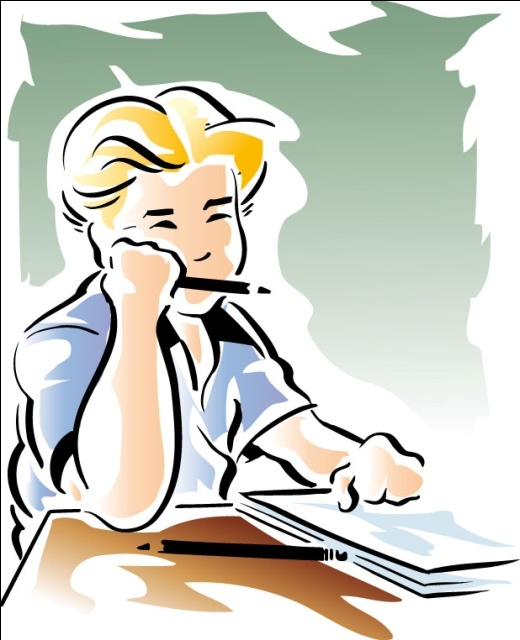 Нытва2014Рассмотрено и одобрено                                                                                      УтвержденоНа заседании П(Ц)К                                                                                             Зам.директора по УМР Протокол №_____                                                                                                 ________Т.Г.Мялицинаот «___»______2014 г. Председатель_______                                                                                  Составитель:                                                               М.Г.Кылосова,             преподаватель гуманитарных   дисциплин I квалификационной категории  -2-СОДЕРЖАНИЕПояснительная записка                                                  4 Обращение к обучающимся                                          5  Структура дисциплины и виды внеаудиторной работы                                                                              6-9                                             Контрольные вопросы по дисциплине                         9-13Задания для входного контроля знаний                       14-17Тестовое задание по литературе ІІ половины ХІХ века                                                                           18-22Анализ стихотворения                                                    23-24Анализ эпизода                                                                24-25План проблемного сочинения                                        26-27Задания для итогового контроля знаний                       28-37   Эталоны ответов                                                           37-38Список рекомендуемой литературы                              39-41Приложения                                                                      42-56  -3-Пояснительная запискаМетодические рекомендации для обучающихся по внеаудиторной самостоятельной работе по дисциплине «Литература»  разработаны в соответствии с федеральным компонентом государственного стандарта общего образования, примерной программой по дисциплине  и ФГОС по профессиям и специальностям.Данные методические рекомендации    предназначены   для обучающихся очной формы обучения и представляют собой комплекс разъяснений и указаний, позволяющих  наилучшим образом организовать процесс освоения учебной дисциплиной, составить полное представление о требованиях к выполнению практических и самостоятельных работ (сообщение, доклад, реферат, презентация, эссе) и подготовиться к итоговому контролю, который проходит в форме зачета.Количество часов, выделяемых на овладение дисциплиной, составляет 117 часов на отделении СПО и 196 часов для обучающихся отделения НПО. Таким образом, на внеаудиторную самостоятельную работу уделяется 58 и 98 часов соответственно.Предложенные в пособии тесты и контрольные вопросы помогут обучающимся проанализировать уровень овладения учебным материалом. Для успешного усвоения дисциплины предусмотрены тренировочные задания, выполнив которые можно оценить степень подготовленности к контрольной работе или  зачету. Для выполнения самостоятельной работы по дисциплине представлены списки учебной литературы (основной и дополнительной). Также пособием  предусмотрены  приложения, где можно найти требования к подготовке рефератов, сообщений, презентаций и других видов самостоятельных работ. -4-Дорогие обучающиеся!Дисциплина «Литература» – особая дисциплина. Литература приводит в порядок мысли, учит чувствовать, сопереживать, любить, грустить и восхищаться. В основе изучения литературы лежит чтение. Научиться читать книгу – одна из задач, которую предстоит решить в ходе обучения. Но произведение нужно не только прочитать, его нужно уметь анализировать, т.е. понять мысль автора, поэтому надо научиться читать художественное произведение как художественную систему во всей сложности связей, соотнесения сюжетных линий, особенностей композиции и изобразительных средств. Дисциплину «Литература» вы будете изучать на 1-2 курсах обучения в техникуме. Итоговым контролем по дисциплине является  зачет. Но не нужно забывать, что основой  экзамена по дисциплине «Русский язык» будут художественные тексты, изученные Вами в курсе данной дисциплины. Учебной программой  также предусмотрено  выполнение тестов, написание сочинений, эссе, защита сообщений, докладов, рефератов, анализ эпизодов, анализ поэтического произведения, составления презентаций. Надеемся, что данное пособие поможет Вам овладеть данной дисциплиной и успешно подготовиться к итоговому контролю.Желаем удачи!-5-Структура дисциплины и виды внеаудиторной работыКонтрольные вопросы по дисциплинеРаздел 1. Русская литература первой половины Х1ХСоциально-политическая обстановка в России в начале ХIХ века. Влияние идей Великой французской революции на формирование общественного сознания и литературного движения.Романтизм. Социальные и философские основы его возникновения.Какое понятие является очень важным для понимания сущности романтизма как художественного метода? Приведите пример.Как называется лирический жанр, представляющий собой стихотворение, проникнутое настроением грусти и печали?Назовите художественный метод и литературное направление, расцвет которого пришелся на вторую половину Х1Х века и к которому относят позднее творчество А.С. Пушкина, в том числе поэму «Медный всадник».В чем заключается историко-философская проблематика поэмы А.С. Пушкина «Медный всадник»?К какому литературному направлению относится и творчество английского поэта Джорджа Гордона Байрона и стихотворение М.Ю. Лермонтова «Нет, я не Байрон, я другой»? Дайте характеристику этого направления.Лирика М. Ю. Лермонтова: основные темы, мотивы, образы.Тема поэта и поэзии в творчестве М.Ю. Лермонтова («Смерть поэта», «Поэт», «Пророк»).Изображение Петербурга в «Петербургских рассказах» Н.В. Гоголя.-9-Раздел 2. Литература второй половины Х1Х векаОхарактеризовать общественно-политическую ситуацию в России второй половины 19 века.В чем сила и слабость «самодурства» Дикого и Кабанихи?В чем заключается суть конфликта Катерины с «темным царством» в драме А.Н.Островского «Гроза»?Дайте характеристику и оценку споров Базарова и Павла Петровича Кирсанова.Почему любовь к Одинцовой вносит трагический раскол в характер Базарова?Зачем И.С. Тургенев проводит Базарова дважды по одному и тому же пути (Марьино, город, Никольское, деревня родителей)?Любовная лирика Ф.И. Тютчева: основные мотивы и образы.Основные мотивы и образы лирики А.А. Фета. Народно-поэтическая основа поэмы Н.Некрасова «Кому на Руси жить хорошо».Как изменяются народные представления о счастье на протяжении поэмы-эпопеи Н. Некрасова «Кому на Руси жить хорошо»?Стилевое своеобразие повести «Очарованный странник» Н. С. Лескова.Тема выбора дороги и изображение этапов духовного пути личности в повести Н.С. Лескова «Очарованный странник». В чем своеобразие сатиры М.Е. Салтыкова – Щедрина? Преступление и наказание Родина Раскольникова в романе Ф.М. Достоевского. Где и почему происходит нравственное воскресение главного героя романа Ф.М. Достоевского «Преступление и наказание»?Какова авторская позиция в романе Ф.М. Достоевского «Преступление и наказание»?Роман Л. Н. Толстого «Война и мир» принято называть роман-эпопея. Укажите признаки, подтверждающие справедливость этого определения.Система образов романа Л.Н. Толстого в романе «Война и мир» полярно расколота. Каковы основные принципы деления героев на «любимых» и «нелюбимых»?В чем смысл антитезы характеров Кутузова и Наполеона?«Мысль народная» в романе Л.Н. Толстого «Война и мир».Почему А.Чехов в 90-е года Х1Х века обратился к проблеме духовной деградации человека?В чем заключается жанровое своеобразие пьесы А.П. Чехова «Вишневый сад»?-10-Раздел 3. Русская литература на рубеже вековДайте характеристику культурно – исторического процесса рубежа Х1Х и ХХ веков.Символом чего являются в рассказе антоновские яблоки, их запах в рассказе И. Бунина «Антоновские яблоки».Какие нравственные проблемы поднимает А. Куприн в повести «Гранатовый браслет»?Раздел 4. Поэзия начала ХХ векаНазовите модернистские движения, возникшие в литературе на рубеже веков Х1Х – ХХ вв.Охарактеризуйте первое и самое значительное из модернистских течений, возникших в России.Назовите истоки акмеизма. Дайте характеристику течения.Укажите характерные признаки футуризма.Значение образов-символов в рассказе М.Горького «Старуха Изергиль».Почему пьесу М.Горького «На дне» называют социально-философской драмой?Представление о «правде и лжи» героев пьесы М.Горького «На дне» Луки и Сатина.Чьи философские идеи повлияли на формирование А.А. Блока как поэта?Как раскрывается тема Родины в творчестве А. Блока?Поэтическое новаторство А.А. Блока в поэме «Двенадцать».Раздел 5. Литература 20-х годовОхарактеризуйте идейно-художественные позиции советских писателей в освещении темы революции и гражданской войны.Любовная лирика В.В. Маяковского как вершина поэтического самовыражения.Охарактеризуйте эстетику слова в поэзии В.В.Маяковского.Темы Родины, России и мотивы дороги в лирике С.А. Есенина.Художественное своеобразие творчества С.А Есенина.-11-Раздел 6. Литература 30-х – начала 40-х годовМетод социалистического реализма как новый художественный метод. Противоречия в его развитии и воплощении. Как раскрывается тема поэта и поэзии в лирике М.Цветаевой?Как отображается история и современность в стихах О.Мандельштама?Укажите традиционные черты русской сатиры в творчестве А.Платонов.Почему «Тихий Дон» М.Шолохова характеризуют как роман-эпопею?Каково отношение М.Шолохова к гражданской войне, изображенное в произведении «Тихий Дон»?Почему в центре внимания М.Шолохова в романе «Тихий Дон» оказывается семья Мелеховых?Почему Григорий Мелехов не пришел ни к белым, ни к красным, что вызвало его возмущение и в том и в другом стане?Проблема нравственного выбора в романе М.Булгакова «Мастер и Маргарита». Проблема времени и пространства в романе М.Булгакова «Мастер и Маргарита».Раздел 7. Литература русского ЗарубежьяОхарактеризуйте основные темы и проблемы писателей русского Зарубежья.Как В.Набоков изображает эмигрантскую Россию в своем творчестве?Раздел 8. Литература периода Великой Отечественной войны и первых послевоенных летПочему в годы Великой Отечественной войны преобладали «малые жанры» литературы?Как решается проблема выбора в произведении В.Быкова «Сотников»?Что привело одного героя к предательству, а другого к подвигу?Каков смысл названия рассказа М. Шолохова «Судьба человека»?Каковы особенности изображения Великой Отечественной в рассказе М.А. Шолохова «Судьба человека»?Можно ли утверждать, что А.Ахматова в поэме «Реквием» пишет не только о своей судьбе, но и о судьбе всего народа?Как вы думаете, почему поэма А.Ахматовой называется «Реквием»?Укажите особенности поэтического восприятия мира в творчестве Б. Пастернака.Как реализуется тема памяти в лирике А.Твардовского?Традиционное и новаторское в поэме А. Твардовского «По праву памяти».-12-Раздел 9. Литература 50 – 80-х годовПочему период после ХХ съезда Коммунистической партии стали называть «оттепель».Охарактеризуйте проблематику «деревенской прозы».Охарактеризуйте проблематику «городской прозы».С какой целью М.Шукшин рисует характеры «чудиков» в своих произведениях?Почему в литературном процессе 50 – 80-х годов военная проза становится ведущим направлением?Основные темы, проблемы, герои произведений «городской прозы».Почему тема ГУЛАГа приобретает громкое звучание в период «оттепели»?Почему произведение А.Солженицына «Один день Ивана Денисовича» о лагерном мире ограничивается описанием одного дня?Охарактеризуйте основные направления поэзии 60-х годов ХХ века (агитационная лирика, «тихая» поэзия, классическое направление). Какое место в историко-литературном процессе занимает авторская песня?Распространение лиризма на драматургию в период «оттепели», традиции Н.В. Гоголя в драматургии А.Вампилова.-13- Задания для входного контроля по дисциплинеТестовое задание по литературе 1 половины 19 векаИнструкция: Выполните задания. Ответы на задания 1 – 10 оцениваются в 1 балл, 11-14 задание оценивается в 2 балла. Ответ в задании №15 оценивается в 5 баллов по нормам оценки письменных работ. Время выполнения – 90 мин.Критерии оценок за тестовое задание: Максимум –23 балла «5» - 21 – 23 баллов «4» - 18 – 20 баллов «3» - 11 – 17 баллов «2» - 0 – 10 баллов-17-Тестовое задание по литературе ІІ половины ХІХ векаИнструкция:Выполнить задания. Ответы на задания № 1 – 10 оцениваются в 1 балл, каждый ответ в № 11-13 задании оценивается в 1 балл. Задание №14 – 19 оценивается в 3 балла. Ответ в задании №20 оценивается в 5 баллов по нормам оценки письменных работ (см. Приложение 2). Время выполнения – 90 мин.Критерии оценок:        Максимум –42  балла          «5» - 38  – 42 баллов «4» - 32 – 37 баллов«3» - 22 – 31 баллов «2» - 0 – 10 баллов-22-Анализ стихотворенияИнструкция: Выполните анализ стихотворения. Ответы на вопросы 1 – 10 оцениваются в 2 балла. Время выполнения – 45  мин.Критерии оценок:      Максимум –20  баллов      «5» - 19 – 20 баллов «4» - 16 – 18 баллов «3» - 11 – 15 баллов «2» - 0 – 10 балловАнализ эпизодаИнструкция:Выполнить анализ эпизода. Работа оценивается по критериям оценки письменных работ. (см. Приложение 2)Время выполнения – 90  мин. Чтобы проанализировать эпизод литературного произведения, нужно развернуто и доказательно разобрать все его аспекты, которые мы приводим для вас ниже в виде полного плана.Определить границы эпизода, дать ему название.Охарактеризовать событие, лежащее в основе эпизода.Назвать основных (или единственных) участников эпизода и коротко пояснить: кто они, каково их место в системе персонажей (главные, заглавные, второстепенные, внесценические)? Раскрыть особенности начала эпизода и финала. Сформулировать вопрос, проблему, находящуюся в центре внимания автора и персонажей.Выявить и охарактеризовать противоречие, лежащее в основе эпизода. Охарактеризовать героев - участников эпизода. Их отношение к событию.К проблеме.Друг к другу.Кратко проанализировать речь участников диалога. Сделать разбор авторских пояснений к речи, жестам, мимике, позам героев.-24-Выявить особенности поведения персонажей, мотивировку поступков (авторскую или читательскую). Определить расстановку сил, группировку или перегруппировку героев в зависимости от течения событий в эпизоде. Охарактеризовать структуру эпизода (на какие микроэпизоды его можно разбить?); провести краткий разбор композиционных элементов эпизода: его завязки, кульминации, развязки. Выявить художественные детали в эпизоде, определить их значимость. Выявить наличие художественных описаний: портрета, пейзажа, интерьера; охарактеризовать особенности и значение этих элементов эпизода. Понять авторское отношение к событию; соотнести его с кульминацией и идеей всего произведения в целом; определить отношение автора к проблеме (развернутый разбор) и остроту конфликта в авторской оценке. Сформулировать основную мысль (идею) эпизода. Проанализировать сюжетную, образную и идейную связь этого эпизода с другими эпизодами или иными элементами структуры произведения (с предисловиями автора, прологом, эпилогом, посвящением эпиграфом, вставными фрагментами и т.п.). Обратите внимание! Единственным доказательством вашей правоты и аргументом ваших рассуждений может быть художественный текст. Поэтому любой анализ литературного произведения должен включать использование цитат в необходимой и достаточной мере.Рассмотрим пример. Предлагаем вам уже составленный развернутый проблемный план сочинения по анализу эпизода «Бородинское сражение» из романа Л.Толстого «Война и мир». Проблемным этот план называется потому, что его пункты составили вопросы, на которые предполагается отвечать в сочинении. Прочитайте его внимательно, следя за логикой рассуждений и их мотивировкой. Для того, чтобы содержание этой работы было вам хорошо ясно, перечитайте указанные главы романа Л.Толстого.-25-План проблемного сочиненияАнализ эпизода «Бородинское сражение» романа Л.Толстого «Война и мир» (т.2, ч.2, гл. 19-39)ВступлениеДоказываем, что эпизод Бородинского сражения является кульминационным в изображении войны в романе.Кратко характеризуем его связь с изображением войны 1805-1807 гг. и с описание войны 1812 года.Главная частьКто из героев романа принимает участие в эпизоде? Почему сражение показано глазами Пьера? Что поражает Пьера накануне сражения (приводим цитаты)? Какие открытия он делает на Бородинском поле (цитируем)?Какими и с какой целью показаны в эпизоде Борис Друбецкой и Долохов? Какие мысли и чувства владели князем Андреем накануне сражения (можно процитировать)? Почему ему была неприятна встреча с Пьером? (Кратко сравните с эпизодом приезда Пьера к князю Андрею в Богучарово). Что думает князь Андрей о  Кутузове, об исходе сражения? На какие микроэпизоды можно разбить этот большой эпизод? Кратко сопоставим микроэпизоды «Пьер на батарее» и «Князь Андрей в резерве». Почему Толстой так распорядился судьбой героев? Какими увидел Толстой в этом эпизоде Кутузова и Наполеона? Как он их противопоставляет?Какие приемы использует Толстой для раскрытия характеров Наполеона и Кутузова до начала сражения? На какие детали их внешности и поведения обращает внимание? ( приводим цитаты) Как ведут себя Кутузов и Наполеон во время сражения? Покажем, что они противопоставляются как полководцы и как личности. Почему Толстой считал поступки Наполеона противоположными добру и правде? Приводим суждения автора (в подробном пересказе или в цитате.) Формулируем мысли (идеи) автора, выраженные в этом противопоставлении, а значит, и во всем эпизоде .Как Кутузов и Наполеон связаны в антитезе «истинное-ложное»?Как проявляется  гуманизм Толстого в изображении Бородинского сражения? -26-Каково отношение к войне князя Андрея, Пьера, Наполеона, автора? (приводим цитаты) Почему эпизод начинается и заканчивается пейзажем? Кратко анализируем пейзаж и делаем выводы.Как раскрывается в эпизоде содержание слова «мир»? Когда оно еще звучало в романе в этом смысле? (Так вы свяжете эпизод с основными идеями романа и смыслом его названия.)Раскрываем мастерство Толстого в создании эпизода: Почему, описывая Бородинское сражение, Толстой чередует сцены, в которых участвуют полководцы и генералы, с теми, в центре которых простые солдаты или знакомые нам вымышленные персонажи? Так вы охарактеризуете композицию эпизода.Как сочетается в описании сражения стремление Толстого к обобщению, с одной стороны, и к детализации, конкретности - с другой?Докажем, что Толстой, изображая Бородинское сражение, выступает как историк, как философ, как художник-реалист и как психолог (желательно все эти слова использовать в сочинении).Заключение. Делаем выводы из рассуждений главной части:Доказываем, что этот эпизод - композиционный центр романаКакую роль играет эпизод в описываемых событиях романа? Делаем вывод.Какую роль эпизод играет в судьбе главных героев романа (говорим о тех героях, о которых речь шла в пункте 1-м главной части)? Делаем вывод. Как выразились в эпизоде взгляды Толстого на роль личности в истории, на причины военных побед и поражений? Делаем вывод.Обратите внимание! Работая над сочинением, в том числе и над анализом эпизода, составляйте план рассуждений. Проблемный план предпочтительней, так как позволяет сразу сформулировать проблемные вопросы, развернутые и доказательные ответы на которые составят основную часть вашей работы.-27-Задания для итогового контроля по дисциплинеПримерные темы экзаменационных  сочиненийВариант № 1Теория Раскольникова в романе  Ф.М. Достоевского «Преступление и наказание».Поиски смысла жизни князя Андрея Болконского (по роману «Война и мир»).«О Русь, малиновое поле!» (сочинение по творчеству С.Есенина).Тема  любви в произведениях  А.И.Куприна или  И.А.Бунина (по выбору учащихся).Размышляя над вечными проблемами…(на литературном материале или по жизненным впечатлениям).Вариант № 2Анализ эпизода по пьесе А.Н.Островского «Гроза» (д.1, явл.5).Сочинение по творчеству Л.Н.Толстого (тему формулирует обучающийся).Сюжеты и герои ранней  романтической прозы М.Горького.Тема Родины в творчестве С.А.Есенина. Мой любимый поэт (писатель).Вариант № 3Первый бал Наташи Ростовой (анализ эпизода из романа Л.Н. Толстого «Война и мир», т.2, ч.3, гл.15-17).Сочинение по творчеству А.Н.Островского (тему формулирует обучающийся).Сочинение по творчеству А.М.Горького (тему формулирует обучающийся).  Анализ стихотворения В.В.Маяковского: восприятие, истолкование, оценка (по выбору обучающегося).Я хотел бы рассказать о… (герое, книге, человеке).Вариант № 4Образ русской женщины в произведениях Н.А.Некрасова. Анализ эпизода «На батарее Раевского» (по роману Л.Н. Толстого «Война и мир», т.3,ч.2,гл.XXXI).Сочинение по творчеству М.А. Булгакова (тему формулирует   обучающийся).Анализ стихотворения С.А.Есенина: восприятие, истолкование, оценка (по выбору учащегося).«Подвиг твой бессмертен» (на примере одного - двух произведений о Великой Отечественной войне).-28-Вариант № 5Анализ эпизода «На батарее Раевского» по роману   Л.Н.Толстого «Война и мир» (т.3, ч.2, гл.31).Образ Петербурга в романе Ф.М.Достоевского «Преступление и наказание».Сочинение по творчеству М.А.Булгакова (тему формулирует  обучающийся).Любимые страницы поэзии «серебряного века».Человек и природа в современной прозе.Вариант № 6Сочинение по творчеству И.С. Тургенева (тему формулирует  обучающийся).Тема «маленького человека» в романе Ф.М. Достоевского «Преступление и наказание».Сочинение по творчеству А.И.Солженицына  (тему формулирует обучающийся).«Гой ты, Русь, моя родная…» (сочинение по творчеству С.Есенина).Человек, с которым бы я хотел идти по жизни рядом.Вариант №7Теория Раскольникова в  романе Ф.М.Достоевского «Преступление и наказание».Молодое поколение в пьесе А.П.Чехова «Вишневый сад».Сюжеты и герои ранней  романтической прозы М.Горького.Анализ стихотворения С.А.Есенина: восприятие, истолкование, оценка (по выбору обучающегося).«Война есть одно из величайших кощунств над человечеством и природой» (А.С.Пушкин).  (По 1-2 произведениям русских писателей).Вариант № 8Кто виноват в гибели Катерины Кабановой? (по пьесе А.Н. Островского «Гроза»). Люди дна: характеры и судьбы (по пьесе М.Горького «На дне»).Анализ стихотворения А.Блока: восприятие, истолкование, оценка (по выбору обучающегося).Сочинение по творчеству А.И.Солженицына  (тему формулирует обучающийся).Нравственные проблемы русской  литературы (на примере одного-двух произведений).-29-Тестовое задание для итогового контроляИнструкция:Выполнить тестовые задания. Каждый ответ оцениваются в 1 балл.  Время выполнения – 45 минутКритерии оценок:       Максимум – 30 баллов.          «5»  -   29  - 30 баллов                                                                               «4»  -  22 – 28  баллов                                                                                       «3»  -  15 -  21 баллов                                                            «2»  -   меньше 15  балловЭталон ответов к тесту для входного контроляТестовое задание по литературе 1 половины 19 векаЭталон ответов к тестовому заданию по литературе 2 половины 19 века-37-Эталон ответов для итогового контроля-38-Список  рекомендуемой литературыОсновная литература                                                                                      1.Русская литература Х1Х века 10 класс. Учебник под редакцией Г.Н. Ионина. М.: Мнемозина, 2010.2.Русская литература Х1Х века 10 класс. Хрестоматия  под редакцией Г.Н. Ионина. -М.: Мнемозина, 2010.3.Русская литература ХХ века 11 класс. Учебник под редакцией В.В. Агеносова. -М.: Дрофа, 2012.4.Русская литература ХХ века 11 класс. Хрестоматия под редакцией В.В. Агеносова. -М.: Дрофа, 2012.5.Русская литература ХХ века 11 класс Учебник под  редакцией Ю.И. Лыссого. -М.: Мнемозина, 2012.6.Русская литература ХХ века 11 класс. Практикум  под редакцией Ю.И. Лыссого. -М.: Мнемозина, 2010.7.Русская литература ХХ века 11 класс. Хрестоматия под редакцией Ю.И. Лыссого.- М.: Мнемозина, 2010.8.Русская литература XIX в. (ч. 1, 2, 3). 10 класс. Учебник  под редакцией  Обернихиной Г.А. – М.: Дрофа, 2012.Дополнительная литератураАнастасьев А. «Гроза Островского». - М.: Художественная литература, 2010.Лакшин В.Я. АД. Островский. - М., 2006.Гейко Л.С. Роман И, А. Гончарова «Обломов», - Л., 2007.Лощиц Ю.М. Гончаров. - М, 2006. (ЖЗЛ).Лебедев Ю.В. Тургенев И. С. II История русской литературы XIX века. Вторая половина  М., 2007.Шаталов С. Е. Художественный мир И.С. Тургенева. - М.: Наука, 2009.Скатов Н.Н. «Я лиру посвятил народу своему». -  М., 2005.Якушин Н. Тропа к Некрасову. - М., 2007.Кожинов В.В. Тютчев. - М.: Молодая гвардия, 2008.Скатов Н.Н. Далекое и близкое. - М.: Современник, 2010.-39-11. Наумова Н.Н. Роман Н.Г. Чернышевского «Что делать?». - Л., 2009.12. Бушмин А. С. Художественный мир Салтыкова-Щедрина. - Л., 2007.13.Андреева Г. Т. Творчество Н.С. Лескова. - Иркутск, 2010.14.Страхов Н.Н. «Преступление и наказание». - М. 2012.15.Кожинов В.В. «Преступление и наказание» Ф.М. Достоевского. - М., 2009.16.Страхов Н.Н. Л.Н. Толстой. - М., 2006.17.Долинина Н.Г. По страницам «Войны и мира». - Л., 2008.18.Лакшин В. Толстой и Чехов. - М., 2008 .Интернет-ресурсы свободного доступа1.http://lib.ru/   Библиотека Максима Мошкова. Художественная литература, фантастика и политика, техдокументация и юмор, история и поэзия, КСП и русский рок, туризм и парашютизм, философия и т.д.2.http://www.textologia.ru/slovari/literaturovedcheskie-terminy/?q=456Словарь литературоведческих терминов содержит список терминов и понятий литературоведения. 3.http://litera.edu.ru/   Русская   и зарубежная литература для школы на «Российском общеобразовательном портале» Биографии, тексты произведений и черновые редакции, Историко-культурные и художественные контексты (музыка, живопись, история), Поиск по: роду, жанру, типу  художественной речи, типу сюжета, автору, периоду, Новости, Подписка.4.http://magazines.russ.ru/   «Журнальный зал» в «Русском Журнале». Электронные версии российских литературно-художественных  (т.н. «толстых») журналов – «Октябрь», «Новый Мир», «Иностранная литература», «Звезда» и др.-40-5.http://writerstob.narod.ru/   Биографии писателей, различные материалы, связанные с творчеством писателей и поэтов, а также материалы по русскому классицизму, романтизму и сентиментализму, краткий литературоведческий справочник.6.http://www.guelman.ru/slava/#wr   Современная русская литература. Произведения, критические отзывы биографии и библиографические справки ста современных писателей, представляющие разные способы существования современной отечественной словесности: авангардисты, академические филологи, почвенники, либералы, авторы массовых жанров.7.http://www.imwerden.de/index.html    «pdf-mp3-библиотека «Im Werden»«. Компьютерная библиотека русских и зарубежных авторов, начиная от средневековья и до наших дней. Большой выбор аудиозаписей авторского и актерского чтения произведений русской литературы.-41-Приложение 1Критерии оценки устного ответаОценка «5» (отлично) ставится, если:полно раскрыто содержание вопросаматериал изложен грамотно, в определенной логической последовательности, точно используется терминологияпоказано умение иллюстрировать теоретические положения конкретными примерами, применять их в новой ситуациипродемонстрировано усвоение ранее изученных сопутствующих вопросов, сформированность и устойчивость компетенций, умений и навыковответ прозвучал самостоятельно, без наводящих вопросовдопущены одна – две неточности при освещении второстепенных вопросов, которые исправляются по замечаниюОценка «4» (хорошо) ставится, если:ответ удовлетворяет в основном требованиям на оценку «5», но при этом имеет один из недостатков:в изложении допущены небольшие пробелы, не исказившие содержание ответадопущены один – два недочета при освещении основного содержания ответа, исправленные по замечанию экзаменаторадопущены ошибка или более двух недочетов при освещении второстепенных вопросов, которые легко исправляются по замечанию экзаменатораОценка «3» (удовлетворительно) ставится, если:неполно или непоследовательно раскрыто содержание материала, но показано общее понимание вопроса и продемонстрированы умения, достаточные для дальнейшего усвоения материалаимелись затруднения или допущены ошибки в определении понятий, использовании терминологии, исправленные после нескольких наводящих вопросовпри неполном знании теоретического материала выявлена недостаточная сформированность компетенций, умений и навыков, студент не может применить теорию в новой ситуации-42-Оценка «2» (неудовлетворительно) ставится, если:не раскрыто основное содержание учебного материалаобнаружено незнание или непонимание большей или наиболее важной   части учебного материаладопущены ошибки в определении понятий, при использовании терминологии, которые не исправлены после нескольких наводящих вопросовне сформированы компетенции, умения и навыки-43-Приложение 2Критерии оценки знаний, умений и навыков обучающихсяпо литературеВ  сочинении/ изложении  проверяется 1)	умение раскрывать тему;2)	умение использовать языковые средства в соответствии с темой;3)	соблюдение языковых норм и правил правописания.Сочинение/ изложение оценивается двумя оценками:  первая ставится за содержание и речевое оформление, вторая – за соблюдение орфографических и пунктуационных норм.Оценка за содержаниеСодержание оценивается по следующим критериям:• соответствие работы студента теме и основной мысли; • полнота раскрытия темы;• правильность фактического материала;• последовательность изложения.Содержание и речевое оформление оценивается по следующим нормам:«5» ставится, если:1) содержание работы полностью соответствует теме;2) фактические ошибки отсутствуют;3) содержание излагается последовательно;4) работа отличается богатством словаря, точностью словоупотребления.В работе допускается 1 недочет в содержании, 1-2 речевых недочета, 1 грамматическая ошибка.-44-«4» ставится, если:1) содержание работы почти  соответствует теме (имеются незначительные отклонения от темы);2) содержание в основном достоверно, но имеются единичные фактические неточности;3) имеются незначительные нарушения последовательности изложения мыслей;4) лексический и грамматический строй речи достаточно разнообразен.В работе допускается не более 2 недочетов в содержании, не более 3-4 речевых недочетов, 2 грамматических ошибок.«3» ставится, если:1) в работе допущены существенные отклонения от темы;2) в работе имеются отдельные фактические неточности;3) допущены отдельные нарушения последовательности изложения;4)	беден словарь и однообразны употребляемые синтаксические конструкции;5)	стиль работы не отличается единством, речь недостаточна выразительна.В работе допускается не более 4 недочетов в содержании, 5 речевых недочетов, 4 грамматических ошибки.«2» ставится, если:1)	содержание работы полностью не соответствует теме;2)	допущено много фактических неточностей;3)	нарушена последовательность изложения мыслей во всех частях работы, отсутствует связь между ними, работа не соответствует плану;4)	крайне беден словарь, работа написана короткими однотипными предложениями;5)	нарушено стилевое единство текста.В работе допущено 6 недочетов в содержании, до 7 речевых недочетов и до 7 грамматических ошибок.Примечание:1.	Наличие оригинального замысла, его хорошая реализация позволяют повысить оценку за содержание.Оценка за содержание не может быть положительной, если не раскрыта тема, хотя по остальным показателям сочинение написано удовлетворительно. Оценка за грамотностьГрамотность оценивается по числу допущенных учеником ошибок – орфографических, пунктуационных и грамматических.Оценка «5»: допускается 1 орфографическая, или 1 пунктуационная, или 1 грамматическая ошибка.Оценка «4»: допускаются 2 орфографические и 2 пунктуационные ошибки, или 1 орфографическая и 3 пунктуационные ошибки, или 4 пунктуационные ошибки при отсутствии орфографических ошибок, а также 2 грамматические ошибки.Оценка «3»: допускаются 4 орфографические и 4 пунктуационные ошибки, или 3 орфографические и 5 пунктуационных ошибок, или 7 пунктуационных при  отсутствии орфографических ошибок, а также 4 грамматические ошибки.Оценка «2»: допускаются 7 орфографических и 7 пунктуационных ошибок, или 6 орфографических и 8 пунктуационных ошибок, 5 орфографических и 9 пунктуационных ошибок, 8 орфографических и 6 пунктуационных ошибок, а также 7 грамматических ошибок.Оценка «1»: имеется более 7 орфографических, 7 пунктуационных и 7 грамматических ошибок.-46-Приложение 3Критерии оценивания качества эссеМаксимум –10  баллов                                       «5»   -  9– 10 баллов                                 «4»  -  6 – 8 баллов                                     «3»  -   менее 6 балловТребования к написанию эссеЭссе — это литературное произведение (связный текст), отражающий позицию автора по какому-либо актуальному вопросу (проблеме). Цель эссе — высказать свою точку зрения и сформировать непротиворечивую систему аргументов, обосновывающих предпочтительность позиции, выбранной автором данного текста. Эссе включает в себя следующие элементы: Часть 1. Титульный лист имеет объем, равный 1 странице. Отсчет страниц в эссе ведется с него, но номер страницы на титульном листе не ставится. Часть 2. Результаты исследований (Введение и Основная часть). Примерный объемом – 3-4 стр. Часть 3. Выводы и рекомендации по дальнейшему развитию, модернизации, выбору, приобретению, использованию и т.п. Примерный объемом –  1 стр. Часть 4. Список найденных и использованных ссылок, а также литературы, если она использовалась. Примерный объемом – до 1 стр. Список может не выводиться на отдельную страницу, а следует  за выводами. Страницы нумеруются начиная с первой (с Титульного листа), при этом на первой странице номер не ставится. Таким образом, общий объём Эссе составляет от 5 до 6 страниц. Содержание эссе: 1. Введение. В нем даётся краткая характеристика проблемной области по выбранной теме: а) что за проблема рассматривается (объект исследования),-48-б) с чем связано ее рассмотрение (актуальность проблемы), в) краткая историческая справка (например, кем и когда было изобретено рассматриваемое устройство, программа и т.п., кто и когда в России и за рубежом занимался этой проблемой и т.д.) – изученность проблемы. В среднем объем текста при ответе на каждый пункт равен одному-двум абзацам. Примерный объемом всего Введения – 1-1,5 стр. 2. Основная часть. В ней раскрывается тема Эссе: а) основные используемые термины; б) название и назначение устройства, системы, программы и т.п.; в) содержание (состав) устройства, системы, программы и т.п.; г) методы (способы) и область использования. Основная часть может включать, помимо описательной текстовой части, структурные схемы, рисунки, графики, диаграммы, таблицы и т.п. материалы небольшого размера, способствующие наиболее полному и наглядному раскрытию темы (Часть 2). Объём нетекстовых материалов не должен превышать одной трети общего объема основной части. При необходимости включения большего объема нетекстовых материалов, объём основной части и, соответственно, Эссе пропорционально увеличивается. В среднем объем текста при ответе на каждый пункт равен 0,5–1 стр. Объем собственно Основной части – 3-4 стр. 3. Заключение. В нем отражаются выводы по теме исследования, предложения о дальнейших работах в данной области и т.п. (Часть 3). Заключение включает: а) сведения о полученных результатах (что за устройство, программа получились, для чего или кого они нужны, где могут применяться); б) обнаруженные закономерности (как они связаны с другими устройствами, программами и почему); в) новые результаты (рассмотренные устройства, программы и т.п. являются продолжением предыдущих – модернизация, совершенно новым видом и др.); г)  данные, которые, по мнению автора эссе, имеют теоретическое и (или) практическое значение. Выводы могут сопровождаться рекомендациями, оценками, предложениями и т.п. В среднем объем текста при ответе на каждый пункт равен одному-двум абзацам. Объем всего Введения – 1-1,5 стр. 4. Список использованных ссылок и литературы (Часть 4). Список создается в соответствии с правилами библиографических описаний, принятыми в России. Список должен содержать не менее трех источников информации. В среднем его объем составляет 0,25–0,5 стр. -49-Оформление Эссе: Эссе готовится в соответствии свыше сформулированными указаниями и рекомендациями на компьютере. При этом следует максимально точно придерживаться данных рекомендаций. Эссе печатается на бумаге в формате А4 и сдаётся преподавателю. Материалы готовятся в текстовом редакторе «MS Word» с использованием следующих параметров страниц: а) размер бумаги – А4, ориентация – книжная, поля: сверху – , снизу – , слева –  и справа – ; б) шрифт: «Times New Roman», «обычный» размером «14»; в) абзац с выравниванием – по ширине, отступы – равны нулю, интервалы – равны нулю, первая строка с отступом на: 1,25 или , межстрочный интервал – полуторный. Текст с автоматическим переносом слов. Список найденных и использованных ссылок и литературы выполняется в виде нумерованного списка согласно принятым в России правилам библиографического описания. -50-Приложение 4Критерии оценки  сообщений, докладов, рефератовМаксимум –20  баллов                                     «5» - 18 – 20 баллов                               «4» - 11 – 17 баллов                                    «3» - менее  10  балловТребования к подготовке сообщений, докладов, рефератовВыбрать тему сообщения, доклада, реферата. Она должна быть актуальной, проблемной, конкретно сформулированнойСоставить план сообщений, докладов, рефератовПодобрать литературу по выбранной теме. Сделать все необходимые выписки. источников должно быть не меньше 3-х прочитать текст, разбить его смысловые  на части, выделить непонятные слова, найти их значение сделать необходимые выпискиНаписать сообщение, доклад, рефератСообщение, доклад, реферат должно иметь определённую структуру:-52-ВведениеВведение содержит мотивацию и актуальность выбранной темы, цель написания сообщения, доклада, рефератаОсновное содержаниеТема раскрывается на 2-3 страницах. Материал содержит различные точки зрения на излагаемую тему. Материал разбивается на смысловые части. Каждая часть заканчивается выводомЗаключениеВ заключение автор выражает своё отношение к теме. Вывод не должен противоречить  выводам каждой частиСписок используемой литературы Защита сообщений, докладов, рефератовЗа 2-3 недели до защиты дать сообщение, доклад, реферат на рецензированиеВыступление не должно быть больше 7минут. Автор называет тему сообщения, доклада, реферата и объясняет свой выбор и актуальность темы. Далее кратко характеризуются использованные источники. Затем кратко излагаются основные идеи работы и выводы. В ходе выступления обязательно высказывается своё аргументированное мнениеСлушатели задают вопросы. Отвечать нужно кратко, корректно и чёткоЗачитывается рецензия (если имеется)Заключительное слово автораПамятка для оппонентаВысказать общее впечатление о работе или устном выступленииОценитьЗнание материалаЛогику изложенияУмение сравнивать, выделять главноеУмение отстаивать свою точку зренияРечь: эмоциональность, грамотностьСделать вывод о работе и оценить её-53-Приложение 5Критерии оценивания  заполнения  таблицы«5» - содержание соответствует теме, в таблице заполнены все столбцы и строки, содержание столбцов и строк соответствует их названию, материал излагается кратко, последовательно, с наличием специальных терминов; таблица оформлена аккуратно карандашом и заполнена без помарок.  «4» - содержание соответствует теме, в таблице заполнены все столбцы и строки, содержание столбцов и строк соответствует их названию, материал излагается не достаточно кратко и  последовательно, с наличием не большого числа  специальных терминов. В оформлении таблицы имеются помарки.     «3» - в таблице заполнены не все столбцы и строки, содержание столбцов и строк имеет некоторые отклонения от их названия, материал излагается не последовательно, специальные термины отсутствуют. Таблица оформлена ручкой.     «2» -таблица не заполнена или  в таблице заполнены не все столбцы и строки, содержание столбцов и строк имеет существенные отклонения от их названия, материал излагается не последовательно, специальные термины отсутствуют. Таблица оформлена небрежно.Приложение 6Требования к составлению и оформлению кроссвордовЦель:  способствовать развитию интереса к предмету, творческому осмыслению материала.Кроссворды могут быть двух видов:Для работы с аудиторией на уроке.Для сдачи преподавателю, как контрольное творческое задание.Количество слов в кроссворде может доходить до 20.Необходимо продумывать вопросы по горизонтали и вертикали.Вопросы должны быть сформулированы грамотно и корректно, чтобы не было двусмысленных трактовок.Вопросы должны предполагать ответы в именительном падеже.Кроссворд может быть составлен как по целому разделу курса, или по теме, так и по одному из вопросов темы.Кроссворд оформляется на 4 листах:Титульный лист  Лист с расчерченным кроссвордом и цифрами.Лист с вопросами по горизонтали и вертикали.Лист с ответами.Литература, использованная для составления кроссворда.-55-Приложение 7Требования к презентацииТехнические требования для презентацииСуммарный объем работы не должен превышать 10Мб. Презентации выполняются в формате MS Power Point, версия не ниже 97-2003 (файл, в формате pps. Для PowerPoint).Максимальное количество слайдов – 10.Продолжительность демонстрации презентации не более 10 минут.В презентации обязательно должны присутствовать ссылки на список авторов с контактной информацией; источники, информация, из которых использовалась при создании презентации.Содердательная составляющая презентацииСоответствие заявленной теме.Соответствие названия содержанию презентации.Уровень владения материалом.Логичность содержания презентации.Интересное представление заявленной темы.  Законченность работы.Отсутствие теоретических ошибок, грамотность.Дизайн презентацииСоответствие оформления содержанию презентации.Оригинальность оформления, качество исполнения работы.Эргономичность, удобная навигация, удобный режим смены слайдов.Количество используемых возможностей программы Power Point (вставка текста, фото, звука, объектов WordArt, анимации на смену слайдов и на отдельные  объекты, использование гиперссылок и управляющих кнопок и т.п.-56-Приложение 8Критерии оценки выступления с использованием электронной презентацииРазделПримерные виды самостоятельной работыВид контроля 1231. Русская литература первой половины XIX векаПодготовить сообщения:А.С. Пушкин – создатель русского литературного языка.Роль Пушкина в развитии отечественной поэзии, прозы и драматургии. В.Г. Белинский «Стихотворения М. Лермонтова».Подготовить презентации: Историко-культурный процесс и периодизация русской литературы.Значение творчества Н.В. Гоголя в русской литературе.Тестовое задание2. Литература второй половины XIX векаПодготовить сообщения: Н.А. Добролюбов «Луч света в темном царстве.Д.И. Писарев «Базаров».Н.А. Некрасов – организатор и создатель нового «Современника» (фрагменты). «Сказки» М.Е. Салтыкова-Щедрина, их основные темы, фантастическая направленностьН.Чирков «Война и мир» Л.Н. Толстого как художественное целое.Значение творческого наследия Чехова для мировой литературы и театра.Подготовить доклад: Размежевание общественно-политических сил в 1860-е г.Журналы «Современник» и «Русское слово» и их роль в общественном движении».Тестовое заданиеСочинениеАнализ текстаАнализ эпизода123Художественное своеобразие поэзии Ф.И. Тютчева.Философская лирика поэта А.А. Фета.Подготовить презентации: Творческий путь И.А. Гончарова.Творческий путь А.К. Толстого.3. Русская литература на рубеже вековПодготовить рефераты: Мотивы бессмертия души в творчестве И.А. Бунина.А.И. Куприн. Утверждение высоких нравственных идеалов русского народа в повестях писателя.Сочинение4. Поэзия начала ХХ векаПодготовить сообщения: Идеалы служения обществу в трактовке В.Я. Брюсова.«Прекрасная Дама» в лирике А.Блока.Экзотическое, фантастическое и прозаическое в поэзии Гумилева.Философская лирика В.В. Хлебникова.Анализ текста5.Литература 20 -х годов ХХ векаПодготовить сообщение:Творческий путь С.Есенина.Подготовить доклады: Становление жанра романа-антиутопии в 20-е годы Е.Замятин «Мы».Крестьянская поэзия 20-х годов. Н.Клюев. Литературные группировки и журналы в 20 гг. Тема гражданской войны в произведении А.Фадеева «Разгром». Сатирические произведения М. Зощенко. Подготовить презентацию:Сатирические произведения В. Маяковского.СочинениеТестовое задание Анализ текста6. Литература 30-х – начала 40-х годов ХХ векаПодготовить сообщения: Исторический роман в творчестве А. Толстого.Сатирическое обличение нового быта в произведениях И.Ильфа и Е.Петрова. Творческий путь О.Э. Мандельштама. Фельетоны М. Булгакова 20-х годов; «Записки юного врача», «Морфий», «Записки на манжетах». Роман-эпопея М. Шолохова «Тихий Дон». Неповторимость изображения русского характера в романе.Подготовить презентации: Творческий путь М. И. Цветаевой.Творческий путь А.П. Платонова.Творческий путь И.Э. Бабеля.Тестовое задание Анализ текста7. Литература русского ЗарубежьяПодготовить сообщение:Своеобразие художественного воплощения темы природы в лирике Заболоцкого.Анализ текста8. Литература периода Великой Отечественной войны и первых послевоенных лет.Подготовить сообщения: «Война» и «мир» в литературе периода Великой Отечественной войны.Гуманистический пафос послевоенных произведений о войне.Фольклорные мотивы и литературные образы в лирике А. Ахматовой.Б. Пастернак «Доктор Живаго». А. Твардовский «Василий Теркин». Книга про бойца – воплощение русского национального характера.СочинениеАнализ текста9. Литература 50–80-х годов ХХ века.Подготовить сообщения: Публицистическая направленность художественных произведений 80-х годов. Художественное своеобразие прозы Шаламова: отсутствие деклараций, простота, ясность. «Колымские рассказы». Поиски нового поэтического языка, формы, жанра в поэзии 60- х гг. ХХ века.Лирический герой в произведениях поэтов 60 – х, Авторская песня. Ее место в историко-культурном процессе. Значение творчества А. Галича, В. Высоцкого, Ю. Визбора, Б. Окуджавы и др. в развитии жанра авторской песни.Нравственная проблематика пьесы. А. Арбузова «Иркутская история»Тестовое задание Анализ текстаИтоговый контроль - зачетСочинение / тестовое задание Инструкция к заданию: Выбрать один правильный ответЗадание 1Назовите государство, в котором в конце 18 века сформировался классицизм как художественное направление.1.Германия 2.Франция3.Англия 4.Россия Задание 2В основе творческого метода классицизма лежит…1.Главенство разума над чувством2.Главенство чувства над разумом3.Принцип двоемирия4.Реальное изображение жизниЗадание 3.В каких стихотворениях А.С. Пушкина пейзаж можно назвать реалистическим?1.«К морю»2.«Погасло дневное светило»3.«Деревня»4.«Свободы сеятель пустынный…»Задание 4Жанровая принадлежность стихотворения «Погасло дневное светило»- это…1.Элегия2.Сонет 3.Поэма 4.Ода Задание 5Чью монументальную фигуру рисует А.С. Пушкин в поэме «Медный всадник»?Ужасен он в окрестной мгле!Какая дума на челе!Какая сила в нем сокрыта!А в сем коне какой огонь!1.Пророк2.Петр 13.Поэт4.Князь ОлегЗадание 6Образ  какого города рисует поэт во «Вступлении» поэмы «Медный всадник»?1.Москва2.Новгород3.Петербург4.Смоленск Задание 7К какому литературному направлению относится раннее творчество А.С.Пушкина и стихотворение «крымского цикла» элегий?Погасло дневное светило;На море синее вечерний пал туман.Шуми, шуми, послушное ветрило,Волнуйся подо мной, угрюмый океан.1.Классицизм2.Романтизм3.Сентиментализм4.РеализмЗадание 8Какая тема и мотив лирики М.Ю. Лермонтова сходна с мотивом и темой творчества А.С. Пушкина?1.Мотив одиночества2.Тема поэта и поэзии3.Мотив обманчивости красоты4.Тема борьбыЗадание 9Как называется цикл рассказов Н.В Гоголя, в которых показан новый, городской мир Петербурга?1.«Вечера на хуторе близ Диканьки»2.«Мертвые души»3.«Петербургские» рассказы4.«Ревизор»Задание 10Назовите повесть из цикла «петербургских» рассказов, где Н.В. Гоголь размышляет о миссии художника, показывая его трагическую судьбу? 1.«Портрет»2.«Шинель»3.«Нос»4.«Невский проспект»Инструкция к заданию:Ответом к заданиям № 11-14 является слово или сочетание слов. Запишите ответ.Задание 11Мысль, которую отстаивает художник Чертков в произведении «Портрет» Н.В. Гоголя, является… Задание 12В каком произведении А.С.Пушкин рисует образ Петра 1?Задание 13Назовите тему стихотворения «Дума» М.Ю.Лермонтова.Задание 14В каком стихотворении, из изученных вами, М.Ю.Лермонтов использует символ-иносказание для сравнения поэта с грозным некогда оружием?Инструкция к заданию:Дайте полный развернутый ответ на проблемный вопрос, привлекая необходимые теоретико – литературные знания и раскрывая свое видение проблемыЗадание 15В чем заключается философская проблематика поэмы А.С. Пушкина «Медный всадник»?Инструкция к заданию: Выбрать один правильный ответЗадание Пьеса «Гроза» - это…1.Трагедия	2.Драма3.Лирическая драма4.Лирическая комедияЗадание 2Причиной отъезда Бориса из Калинова  в драме А.Островского «Гроза» является…1.Признание Катерины 2.Любовь к Катерине3.Желание получить наследство4.Желание сделать карьеруЗадание 3Обломову  из романа А.Гончарова «Обломов» мешает быть деятельным человеком…1.Бедность2.Отсутствие цели3.Воспитание и закономерности жизни4.ОкружениеЗадание 4Какие предметы, описываемые в романе Ф.Достоевского «Преступление и наказание», являются символическими?1.Шляпа Раскольникова2.Топор 3.Платок Сони4.Храм Задание 5Действие романа Ф. Достоевского «Преступление и наказание» происходят в городе… 1.Москва2.Калинов3.Петербург 4.Кострома Задание 6Определите основной конфликт в романе И.Тургенева  «Отцы и дети».  1.Ссора между Базаровым и П.П. Кирсановым2.Борьба буржуазно-дворянского либерализма и революционных    демократов 3.Борьба между либеральными монархистами и народом4.Дуэль П.П.Кирсанова и Евгения БазароваЗадание 7Эпизод в биографии Е. Базарова, который  стал переломным в осознании своей личности в романе И.С.Тургенева «Отцы и дети»…1. Посещение родителей2. Разрыв с Аркадием3. Спор с П. П. Кирсановым4. Любовь к ОдинцовойЗадание 8Основная  мысль романа Ф. М. Достоевского «Преступление и наказание»…1.Протест против ненормального устройства общества2.Моральная  вседозволенность3.Безысходность 4.Бедность Задание 9Лирика – это…1.Изображение внутреннего мира личности, его субъективного восприятия мира2.Повествование о событиях в прошлом3.Изображение человека в действии, в конфликтной ситуации4.Многопроблемное произведениеЗадание 10Тема  художественного произведения – это.. 1.Основная мысль произведения2.Отношение автора к своим героям3.Предмет авторского интереса, осмысления и оценки4.Содержание литературного произведенияИнструкция к заданию:в заданиях №11- 13 установите соответствиеЗадание 11Найдите соответствующие героям речевые характеристики из поэмы Н.Некрасова «Кому на Руси жить хорошо»:        1.    «Клейменый, да не раб!»…         2.     По матери поруганной, 
                 Как по змее растоптанной, 
                 Кровь первенца прошла,         3.     Кого вы называете 
                 Породой жеребячьею? 
                 Чур! Отвечать на спрос!       А) поп            Б) дед Савелий          В) Матрена ТимофеевнаЗадание 12Определите по характерным признакам, чью улыбку описывает Ф. М. Достоевский:А)	«плутовская улыбка»                           1) СоняБ)	«улыбка змеилась по его губам»        2) СвидригайловВ) «слабо улыбнулась»                              3) РаскольниковЗадание 13Подберите произведения А.П.Чехова соответственно предложенным темам: застой, рутинность;                     духовная деградация  и физическое вырождении;боязнь доносительства.               А) «Ионыч»     Б) «Крыжовник»      В) «Человек в футляре»Инструкция к заданию:В заданиях №14 – 19  дайте ответ в виде слова или сочетания слов.Задание 14Что, по представлению Матрены Тимофеевны, из поэмы Н. Некрасова «Кому на Руси жить хорошо» случилось с «ключами от счастья женского»?Задание 15К какому сословию принадлежала героиня  поэмы «Кому на Руси жить хорошо» Матрена Тимофеевна Корчагина? Задание 16Какие науки изучал Раскольников в романе Ф.Достоевского «Преступление и наказание»?Задание 17Кому из героев романа «Отцы и дети» принадлежит приведенное высказывание: «Мой дед землю пахал… Спросите любого из ваших же мужиков, в ком из нас – в вас или во мне – он скорее признает соотечественника. Вы и говорить – то с ним не умеете.»Задание 18 О ком из героев романа идет речь в приведенном отрывке:  «Все в доме привыкли к нему, к его небрежным манерам, к его немного сложным и отрывочным речам. Фенечка, в особенности, до того с ним освоилась, что однажды ночью велела разбудить его: с Митей сделались судороги; и он пришел и, по обыкновению, полушутя, полузевая, просидел у ней часа два и помог ребенку».Задание 19Чей это портрет?«Вероятно, оттого, что горло заплыло жиром, голос у него изменился, стал тонким и резким. Характер у него тоже изменился: стал тяжелым, раздражительным. Принимая больных, он обыкновенно сердиться, нетерпеливо стучит палкой о пол и кричит своим неприятным голосом».Инструкция к заданию: Дайте полный развернутый ответ на проблемный вопрос.Задание 20В чем заключается смысл названия драмы А.Островского «Гроза».Инструкция к заданию: Записать ответОтвет. Цитата1. Автор. Название.2. Дата написания, история возникновения, связь с остальным творчеством или произведениями других поэтов на эту же тему.3. Композиция (построение стихотворения).4. Тема стихотворения (предмет изображения), его идея, особенности жанра (если можно определить).5. Лирический герой (лирическое Я). Художественные образы, с помощью которых раскрывается тема стихотворения.6. Средства создания:А) тропы: метафора, эпитет, сравнение, гипербола и т.д.Б) фигуры: риторическое обращение, антитеза и т.д.7. Цветопись. Какими цветами передается настроение?8. Звуковые образы. С какой целью автор  их использует?9. Изображение запахов. С какой целью автор  их использует?10. Какие чувства вызывает у меня это стихотворение?Инструкция к заданию: Выберите один правильный вариант ответаЗадание 1Литературное направление, господствовавшее в литературе второй половины 19 века:1.Романтизм2.Классицизм3.Сентиментализм4.Критический реализмЗадание 2Русский писатель 19 века, которого называли «Колумб Замоскворечья»:1.Л.Н.Толстой2.А.Н.Островский3.Ф.М.Достоевский4.И.С.Тургенев  Задание 3Герой романа И.Тургенева «Отцы и дети», считавший себя нигилистом:1.П.П.Кирсанов2.А. Кирсанов3.Е.В.Базаров4.Н.П.КирсановЗадание 4Назовите автора и его произведение, в котором дан психологический отчет одного преступления.1.Н.В.Гоголь «Мертвые души»  2.Ф.М.Достоевский «Преступление и наказание»3.Н.С.Лесков «Очарованный странник»4.Л.Н.Толстой «Живой труп»Задание 5В романе  «Война и мир»  Л.Толстого его портрет представлен так:  «…Был небольшого роста, весьма красивый молодой человек с определенными сухими чертами…с усталым, скучающим взглядом…».1.А. Болконский2.П. Безухов3.А. Курагин4.Ф. ДолоховЗадание 6Иван Флягин (Н.С.Лесков «Очарованный странник») в своей жизни не был…1.Солдатом2.Конюхом3.Нянькой грудного ребенка   4.АртистомЗадание 7Герой романа Ф.М.Достоевского, который задавался вопросом «Тварь ли я дрожащая или право имею?»1.П. Лужин2.Соня Мармеладова3.Р. Раскольников4.А. СвидригайловЗадание 8В рассказе «Господин из Сан-Франциско» И.А. Бунина показана тема:1Воспоминаний2Взаимоотношений человека и окружающего мира3Жизни и смерти отдельного человека4Неизбежной гибели бездуховной цивилизацииЗадание 9Подарок, полученный княгиней Верой (А.Куприн «Гранатовый браслет») ко дню рождения от неизвестного поклонника…1Духи2Книга3Гранатовый браслет4Янтарное ожерельеЗадание 10Три рассказа А.П.Чехова, связанные между собой сюжетом, идеей, персонажами, называют «маленькой трилогией». Какой рассказ из перечисленных не входит в этот цикл?1.«Ионыч»2.«Человек в футляре»3.«Крыжовник»4.«О любви»Задание 11А. Блок в период Серебряного века был приверженцем литературного направления:1.Акмеизм2.Символизм3.Футуризм4.ИмажинизмЗадание 12Поэт, не имеющий отношения к Серебряному веку русской поэзии:1.В. Брюсов2.А. Ахматова3.Н. Гумилёв4.Ф.И.ТютчевЗадание 13Стихотворение  С.А. Есенина, ставшее народной песней: 1.«Отговорила роща золотая»2.«Спит ковыль, равнина дорогая…»3.«Собаке Качалова»4.«Письмо к женщине»Задание 14Персонаж пьесы М.Горького «На дне», не являющийся участником любовного треугольника:1.Пепел2.Василиса3.Бубнов4.НаташаЗадание 15Герой пьесы М.Горького, которому принадлежат слова: «Человек – это звучит гордо!»:1.Лука2.Актер3.Васька Пепел4.СатинЗадание 16Профессия  М.А. Булгакова:1.Священник2.Врач3.Учитель 4.ПрофессорЗадание 17Фамилия профессора, сделавшего операцию дворняге Шарику («Собачье сердце» М. Булгаков):1.Воздвиженский2.Успенский3.Рождественский4.ПреображенскийЗадание 18Произведение М. Шолохова, оставшееся незавершенным:1.«Они сражались за Родину»2.«Тихий Дон»3.«Донские рассказы»4.«Поднятая целина»Задание 19Наиболее востребованными жанрами литературы в годы Великой Отечественной войны были:1.Исторические романы2.Лозунги, боевые листки, стихи3.Баллады, романтические поэмы4.Романы, детективыЗадание 20Укажите произведение, написанное В. Распутиным:1.«Убиты под Москвой»2.«Матренин двор»3.«Сашка»4.«Живи и помни»Задание 21Произведение В. Кондратьева, посвященное «живым и мертвым» г. Ржева:1.«Звездопад»2.«Сашка»3.«Сотников»4.«Альпийская баллада»Задание 22Алексей Ястребов и капитан Рюмин – герои повести:1.«Обелиск»2.«Судьба человека»3.«Убиты под Москвой»4.«Сашка»Задание 23Преемственность поколений в повести «Сотников» В. Быкова олицетворяет:1.Рыбак2.Дети Дёмчихи3.Мальчик в буденовке4.Девочка БасяЗадание 24Определите ведущую тему всего творчества А. И. Солженицына:1.Тема войны2.Тема коллективизации3.Тема тоталитаризма4.Тема природыЗадание 25Шухов (А.Солженицын «Один лень Ивана Денисовича») всегда просыпался за полтора часа до всеобщей побудки, потому что…1.В эти часы ощущал себя свободным человеком2.Стремился всегда быть первым в столовой3.Стремился получить одобрение бригадира4.Никак не мог смириться с нынешними условиямиЗадание 26Первоначальное название рассказа «Матренин двор» А.И.Солженицына: 1.«Село Торфопродукт»2.«Деревня Тальново»3.«Беспритульная Матрена»4.«Не стоит село без праведника»Задание 27Определите, какова основная проблематика романа Б. Пастернака «Доктор Живаго».1.Социальное неравенство2.Взаимоотношение с народом3.Интеллигенция и революция4.Человек и природаЗадание 28Укажите, о каком городе идет речь в стихотворении О. Мандельштама «Я вернулся в мой город, знакомый до слез…».1.Варшава2.Воронеж3.Петербург4.МоскваЗадание 29Определите, в чем конфликт повести В. Распутина «Прощание с Матерой».1.Добро и зло2.Столкновение старого и нового3.Героизм и трусость4.Ложь и правдаЗадание 30Многим нравилось, как Глеб Капустин (В. Шукшин «Срезал») «срезал» гостей, поэтому его …1.Уважали2.Любили3.Не любили4.Презирали№Задания12345678910Вариантответа2111232231№ заданияВариант ответа11Искусство не может служить злу12«Медный всадник»13Анализ современного общества, осмысление судеб своего века14«Отделкой золотой блистает мой кинжал»15Взаимоотношения личности и государства. Противостояние коллективной, общественной воли (в лице Петра 1) и воли личной (в лице Евгения)№задания12345678910111213Вариантответа23323241131–Б, 2–В, 3 – АА-2 , Б–3, В – 11–А, 2–Б, 3 – В№заданияВариант ответа1214Рыба проглотила15Крестьянка16Юридические17Евгений Базаров18Евгений Базаров19Дмитрий Ионович Старцев20В пьесе А.Островского гроза – это не только атмосферное явление, но и удушающая атмосфера в городе, где правят купцы – самодуры.№ задания123456789101112131415Вариант ответа423214343124134№ задания161718192021222324252627282930Вариант ответа241232333143331КритерийТребования к обучающемусяМаксимальное количество баллов123Знание и понимание теоретического материала- определяет рассматриваемые понятия четко и полно, приводя соответствующие примеры
- использует понятия соответствующие теме
- самостоятельно выполняет работу2 баллаАнализ и оценка информации- грамотно применяет категории анализа
- умело использует приемы сравнения и обобщения для анализа 
- способен объяснить альтернативные взгляды на проблему и прийти к заключению
- использует большое количество различных источников информации- обоснованно интерпретирует текстовую информацию с помощью графиков и диаграмм4 балла123- дает личную оценку проблемеПостроение суждений - ясно  и четко  излагает мысли
- присутствует логика  доказательств
- выдвинутые тезисы сопровождает аргументацией
- приводит  различные точки зрения присутствует  личная оценка
- общая форма изложения  соответствует жанру проблемной научной статьи.3 баллаОформление работы- соблюдены требования к оформлению и использованию цитат
- соблюдены нормы русского литературного языка
- работа соответствует формальным требованиям.1 баллКачество выступления (до 5 баллов)Качество ответов на вопросы(до 3 баллов)Использование демонстративного материала ( до 3 баллов)Оформление демонстрационного материала (до 3-х баллов)Владение научной и специальной терминологией (до 3-х баллов)Обобщающие выводы (до 3-х баллов)5 баллов –выступление произвело яркое впечатление.3 балла – ответил кратко и точно на большинство вопросов.3 балла –автор представил убедительно демонстрационный материал и хорошо в нём ориентируется3 балла – к демонстрационному материалу нет претензий.3 балла – свободное владение общенаучной и специальной терминологией.3 балла – выводы аргументированы и совпадают с заявленной темой  и целями работы.4 балла – кроме текста доклада, хорошо владеет иллюстрированным материалом;2 балла  –не умеет чётко отвечать на вопросы;2 балла  –использовался частично2 балла – хорошо оформлен, но допущены неточности2 балла – использованы общенаучные и частично специальные термины;2 балла – нет чёткости в аргументации;3 балла –доклад выстроен чётко;1балл – не ответил на большинство вопросов;1 балл – демонстрационный материал представлен, но докладчиком не использовался1 балл – небрежно оформлен1 балл – владеет базовым материалом1 балл – выводы есть, но не аргументированы;2балла – доклад рассказывает, но не объясняет суть;1 балл – зачитывает текст доклада;Обучающийся______________________________________________Тема исследования ___________________________________________________________________________Обучающийся______________________________________________Тема исследования ___________________________________________________________________________Обучающийся______________________________________________Тема исследования ___________________________________________________________________________Обучающийся______________________________________________Тема исследования ___________________________________________________________________________Обучающийся______________________________________________Тема исследования ___________________________________________________________________________Баллы:0 – позиция отсутствует1 – слабо2 – хорошо3 – отличноСамооценка  выступающегоСредняя оценка группыОценка преподавателяИтоговая оценкаТребованияСамооценка  выступающегоСредняя оценка группыОценка преподавателяИтоговая оценкаСтруктура (до 9 баллов)Структура (до 9 баллов)Структура (до 9 баллов)Структура (до 9 баллов)Структура (до 9 баллов)количество слайдов соответствует содержанию и продолжительности выступления (для 7-минутного выступления рекомендуется использовать не более 10 слайдов)наличие титульного слайдаоформлены ссылки на все использованные источникиТекст на слайдах (до 6 баллов)Текст на слайдах (до 6 баллов)Текст на слайдах (до 6 баллов)Текст на слайдах (до 6 баллов)Текст на слайдах (до 6 баллов)текст на слайде представляет собой опорный конспект (ключевые слова, маркированный или нумерованный список), без полных предложенийнаиболее важная информация выделяется с помощью цвета, размера, эффектов анимации и т.д.Наглядность (до 9 баллов)Наглядность (до 9 баллов)Наглядность (до 9 баллов)Наглядность (до 9 баллов)Наглядность (до 9 баллов)иллюстрации помогают наиболее полно раскрыть тему, не отвлекают от содержания иллюстрации хорошего качества, с четким изображениемиспользуются средства наглядности информации (таблицы, схемы, графики и т. д.)Дизайн и настройка (до 12 баллов)Дизайн и настройка (до 12 баллов)Дизайн и настройка (до 12 баллов)Дизайн и настройка (до 12 баллов)Дизайн и настройка (до 12 баллов)оформление слайдов соответствует теме, не препятствует восприятию содержания для всех слайдов презентации используется один и тот же шаблон оформлениятекст легко читается презентация не перегружена эффектамиСодержание (до 9 баллов)Содержание (до 9 баллов)Содержание (до 9 баллов)Содержание (до 9 баллов)Содержание (до 9 баллов)презентация отражает основные этапы исследования (проблема, цель, гипотеза, ход работы, выводы, ресурсы)содержит ценную, полную, понятную информацию по теме проектаошибки и опечатки отсутствуютТребования к выступлению (до 18 баллов)Требования к выступлению (до 18 баллов)Требования к выступлению (до 18 баллов)Требования к выступлению (до 18 баллов)Требования к выступлению (до 18 баллов)выступающий свободно владеет содержанием, ясно излагает идеивыступающий свободно и корректно отвечает на вопросы и замечания аудитории электронная презентация служит иллюстрацией к выступлению, но не заменяет еговыступающий обращается к аудитории, поддерживает контакт с нейпри необходимости выступающий может легко перейти к любому слайду своей презентациив выступлении отражен вклад каждого участника в работу группы (по возможности)Общее количество балловОценка